Monistamon työtilauslomakeToimitusaika on kaksi (2) arkipäivää tai sopimuksen mukaan.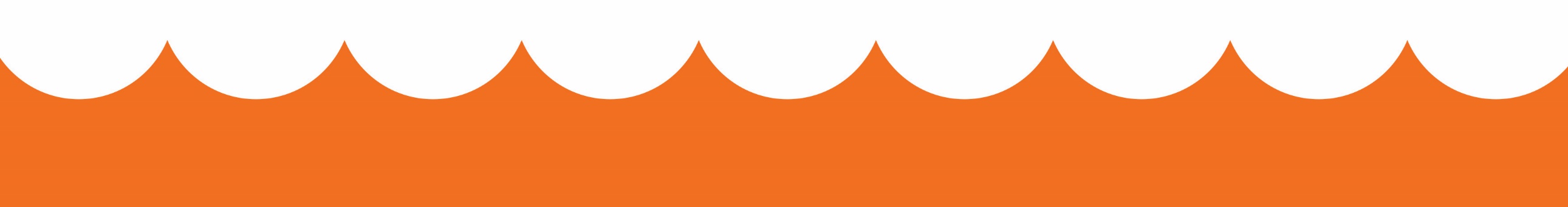 Järjestö / Nuorisotila:Järjestö / Nuorisotila:Järjestö / Nuorisotila:Järjestö / Nuorisotila:Järjestö / Nuorisotila:Järjestö / Nuorisotila:Järjestö / Nuorisotila:Järjestö / Nuorisotila:PäiväysPäiväysPäiväysYhteyshenkilö:Yhteyshenkilö:Yhteyshenkilö:Yhteyshenkilö:Yhteyshenkilö:Yhteyshenkilö:Yhteyshenkilö:Yhteyshenkilö:Puhelin:Puhelin:Puhelin:Valmiiden tulosteiden määrä:Valmiiden tulosteiden määrä:Valmiiden tulosteiden määrä:Valmiiden tulosteiden määrä:Valmiiden tulosteiden määrä:Valmiiden tulosteiden määrä:Valmiiden tulosteiden määrä:Valmiiden tulosteiden määrä:kplKopioiden koko:Kopioiden koko:Kopioiden koko:Kopioiden koko:Kopioiden tulostus:Kopioiden tulostus:Kopioiden tulostus:Kopioiden tulostus:Kopioiden tulostus:A4yksipuoleisinayksipuoleisinayksipuoleisinayksipuoleisinaA3kaksipuoleisinakaksipuoleisinakaksipuoleisinakaksipuoleisinamustavalkotulostusmustavalkotulostusmustavalkotulostusmustavalkotulostusväritulostusväritulostusväritulostusväritulostusKopioiden nidonta ja taitto:Kopioiden nidonta ja taitto:Kopioiden nidonta ja taitto:vasen reuna kaksi niittiävasen reuna kaksi niittiävasen reuna kaksi niittiävasen reuna kaksi niittiävasen reuna kaksi niittiäei nidotavasen yläkulma 1 niitti (pystyarkki)vasen yläkulma 1 niitti (pystyarkki)vasen yläkulma 1 niitti (pystyarkki)vasen yläkulma 1 niitti (pystyarkki)vasen yläkulma 1 niitti (pystyarkki)vasen yläkulma 1 niitti (vaaka-arkki)vasen yläkulma 1 niitti (vaaka-arkki)vasen yläkulma 1 niitti (vaaka-arkki)vasen yläkulma 1 niitti (vaaka-arkki)vasen yläkulma 1 niitti (vaaka-arkki)A5-vihkotaitto (taitettu A4)A5-vihkotaitto (taitettu A4)A5-vihkotaitto (taitettu A4)A5-vihkotaitto (taitettu A4)A5-vihkotaitto (taitettu A4)A5-vihkotaitto (taitettu A4)A4-vihkotaitto (taitettu A3)A4-vihkotaitto (taitettu A3)A4-vihkotaitto (taitettu A3)A4-vihkotaitto (taitettu A3)A4-vihkotaitto (taitettu A3)A4-vihkotaitto (taitettu A3)A5 tai A6 lentolehtinen 
(jälkikäsittely manuaalinen)A5 tai A6 lentolehtinen 
(jälkikäsittely manuaalinen)A5 tai A6 lentolehtinen 
(jälkikäsittely manuaalinen)A5 tai A6 lentolehtinen 
(jälkikäsittely manuaalinen)A5 tai A6 lentolehtinen 
(jälkikäsittely manuaalinen)A5 tai A6 lentolehtinen 
(jälkikäsittely manuaalinen)Valmiit työt tarvitaan, pvm:        Valmiit työt tarvitaan, pvm:        Valmiit työt tarvitaan, pvm:        Valmiit työt tarvitaan, pvm:        Valmiit työt tarvitaan, pvm:        Valmiit työt tarvitaan, pvm:        Valmiit työt tarvitaan, pvm:        Valmiit työt tarvitaan, pvm:        Valmiit työt tarvitaan, pvm:        Valmiit työt tarvitaan, pvm:        Valmiit työt tarvitaan, pvm:        